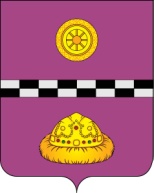 ПОСТАНОВЛЕНИЕот  18 ноября  2019  г.			                                                                       № 421Во исполнение решения Совета муниципального района «Княжпогостский» от 21.10.2019 г. №21 «О внесении изменений и дополнений в решение Совета муниципального района «Княжпогостский» от 24.12.2018 г. №302 «Обюджете муниципального района «Княжпогостский» на 2019 год и плановый период 2020-2021 годов» 	ПОСТАНОВЛЯЮ:Внести  в приложение к постановлению администрации муниципального района «Княжпогостский» от 6 декабря 2013 г. № 883 «Об утверждении муниципальной программы «Безопасность жизнедеятельности и социальная защита населения в Княжпогостском районе»» изменения согласно приложению №1 к настоящему постановлению.2. Контроль за исполнением настоящего постановления оставляю за собой.3. Настоящее постановление подлежит официальному опубликованию.Исполняющий обязанности                                                                                                    главы МР «Княжпогостский» -                                                                                                      руководителя администрации                                              	                          А.Л.НемчиновПриложение №1к постановлению администрациимуниципального района«Княжпогостский»от 18.11.2019 года № 421МУНИЦИПАЛЬНАЯ ПРОГРАММА«БЕЗОПАСНОСТЬ ЖИЗНЕДЕЯТЕЛЬНОСТИ И СОЦИАЛЬНАЯ ЗАЩИТА НАСЕЛЕНИЯ КНЯЖПОГОСТСКОГО РАЙОНА»Ответственный исполнитель программы: Отдел по делам гражданской обороны и чрезвычайных ситуаций администрации муниципального района «Княжпогостский».Объемы финансированияпрограммы Паспорта муниципальной программы «Безопасность жизнедеятельности и социальная защита населения в Княжпогостском районе» изложить в следующей редакции: Общий объем финансирования программы в 2014-2020 годах раздела 8 «Ресурсное обеспечение муниципальной программы» изложить в следующей редакции: составит 48 256,847 тыс. рублей в том числе по годам:2014 – 4 975,694 тыс.рублей2015 - 8 581,285 тыс.рублей2016 - 4 971,351 тыс.рублей2017 – 3 267,836 тыс. рублей2018 – 5 004,551 тыс. рублей 2019 – 18 632,130тыс. рублей 2020 – 2 824,0 тыс. рублейПрогнозный объем финансирования подпрограммы 3 «Безопасность населения» изложить в следующей редакции: составляет всего 16079,224тыс. рублей, в том числе:2014 год – 2 407,0 тыс. рублей;2015 год – 223,900  тыс. рублей;2016 год – 273, 960 тыс. рублей.2017 год – 624,836 тыс. рублей2018 год – 2 423,551 тыс. рублей2019 год – 9 843,977 тыс. рублей2020 год – 282,0 тыс. рублейПрогнозный объем финансирования подпрограммы 4 «Обращение с отходами производства» изложить в следующей редакции: составляет всего 8 179,002 тыс. рублей:2014 год – 1 564,484 тыс. рублей;2015 год – 400,365 тыс. рублей;2016 год – 0 тыс. рублей.2017 год – 0 тыс. рублей2018 год –0,0 тыс. рублей2019 год – 6 214,153 тыс. рублей2020 год – 0 тыс. рублейОбъемы финансирования Паспорта подпрограммы 3 «Безопасность населения» изложить в следующей редакции: Раздел 6 «Ресурсное обеспечение подпрограммы 3 «Безопасность населения»» изложить в следующей редакции: Прогнозный объем финансирования подпрограммы 3 составляетвсего16 079,224 тыс. рублей, в том числе:2014 год – 2 407, 0 тыс. рублей;2015 год – 223,900  тыс. рублей;2016 год – 273, 960 тыс. рублей.2017 год – 624,836 тыс. рублей2018 год – 2 423,551 тыс. рублей2019 год – 9 843,977тыс. рублей2020 год – 282,0 тыс. рублейОбъемы финансирования Паспорта подпрограммы 4 «Обращение с отходами производства» изложить в следующей редакции:Раздел 6 «Ресурсное обеспечение подпрограммы 4  «Обращение с отходами производства»» изложить в следующей редакции: Прогнозный объем финансирования подпрограммы 4 составляет всего 8 179,002тыс. рублей, в том числе:2014 год – 1 564,484 тыс. рублей;2015 год – 400,365 тыс. рублей;2016 год – 0 тыс. рублей.2017 год – 0 тыс. рублей2018 год – 0 тыс. рублей2019 год – 6 214,153тыс. рублей2020 год – 0 тыс. рублейО внесении изменений в постановление администрации муниципального района «Княжпогостский» от 6 декабря 2013 г. № 883 «Об утверждении муниципальной программы «Безопасность жизнедеятельности и социальная защита населения в Княжпогостском районе»»Объемы финансированияпрограммыОбщий объем финансирования программы в 2014-2020 годах составит 48256,847тыс. рублей в том числе по годам:2014 – 4 975,694 тыс.рублей2015 - 8 581,285 тыс.рублей2016 - 4 971,351 тыс.рублей2017 – 3 267,836 тыс. рублей2018 – 5 004,551 тыс. рублей 2019 – 18632,130 тыс. рублей 2020 – 2 824,0 тыс. рублейОбъемы       финансированияподпрограммы     Прогнозный объем финансирования подпрограммы 3 составляет всего 16 079,224тыс. рублей, в том числе:2014 год – 2 407, 0 тыс. рублей;2015 год – 223,900  тыс. рублей;2016 год – 273, 960 тыс. рублей.2017 год – 624,836 тыс. рублей2018 год – 2 423,551 тыс. рублей2019 год – 9 843,977тыс. рублей2020 год – 282,0 тыс. рублейОбъемы       финансированияподпрограммы     Прогнозный объем финансирования подпрограммы 4  составляет всего 8 179,002тыс. рублей, в том числе:2014 год – 1 564,484 тыс. рублей;2015 год – 400,365 тыс. рублей;2016 год – 0 тыс. рублей.2017 год – 0 тыс. рублей2018 год – 0 тыс. рублей2019 год – 6 214,153тыс. рублей2020 год – 0 тыс. рублей